     FICHE D’INSCRIPTION 2023/2024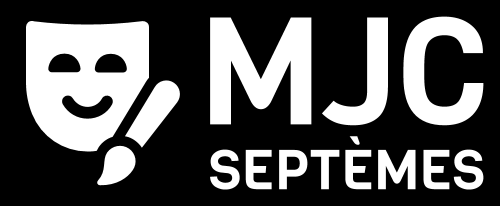           ECRIRE EN MAJUSCULE SVPADRESSE : ……………………………………………………………………………………………………………………………………………………………………………………………………………………………………………………………………………………………………………………………TEL PORTABLE UNIQUEMENT : …………………………………………………             MAIL : …………………………………………………………AUTORISATION DE PHOTOGRAPHIER :Je soussigné(e)…………………………………………………………………père, mère, tuteur, responsable de l’enfant, Adhérent(e) *Pour l’adhérent(e) (mineur) : ……………………………………………………………………………….Autorise l’équipe d’encadrement de la MJC Septèmes à utiliser les photos pour toute publication sans limitation de duré*barrer les mentions inutiles			OUI*			NON*DATE										SIGNATURE des Parents ou AdhérentsMODALITES D’ADHESIONRemplir la fiche d’inscriptionCertificat médical pour la danse, gym, sportsADHESION+COTISATION OBLIGATOIRE pour l’année.Au moment de l’inscription, chaque adhérent remplit une fiche d’inscription et accepte de communiquer des données personnelles : date de naissance, adresse, N° de téléphone, mail. Il informera, le secrétariat en cours d’année des éventuelles modifications. L’adhérent, s’engage à prendre connaissance, à signer et à respecter le présent règlement ainsi que les autorisations nécessaires à la prise en charge des mineurs et au droit à l’image.COTISATIONNos animations étant programmées sur l’année scolaire, nos engagements budgétaires, nous obligent à proposer la cotisation dans son coût annuel. Ceci, nous permet de mieux suivre l’activité que les adhérents pratiquent et ainsi garantir son bon fonctionnement, donc sa qualité. Pour tous les cas, la cotisation est payable d’avance, dans sa totalité. Ou fractionnée, en plusieurs fois, suivant le mois d’inscription : 2 ;3 ;4 ;5 ;6 ;7 ;8 ;9 ;10 fois. Dans ce cas-là, uniquement, ils ne pourront payer que par chèque, qui devront être tous remis le jour même de l’inscription. Les chèques sont encaissés chaque mois, soit le premier, soit le 15 de chaque mois. Si cela n’est pas fait, l’inscription ne sera pas prise en compte. Seules les personnes s’inscrivant en cours d’année peuvent bénéficier d’un prorata pour les cotisationsREGLEMENTIls peuvent payer par : Chèques vacances, chèques, CB, espèces, carte latitude 13, chèques vacances Connect…A partir de 3 activités pour la même famille (sauf certaines voir MJC), réduction de 20% sur l’ensemble des activités pratiquées.Seuls les tickets de l’année en cours sont acceptés. Aucun ticket, ne sera remboursé en fin d’année.La MJC peut refuser l’accès à une activité à toute personne en retard de règlementANNULATION/REMBOURSEMENTUne séance d’essai est obligatoire (hors pratique individuelle). A l’issue de cette séance, la personne doit s’inscrire obligatoirement. Toute activité commencée, est due en totalité sur l’année. Toute personne s’inscrivant au mois de juin ou de juillet, s’engage sur l’année et ne se fera pas rembourser en septembre, octobre pour quelque raison que ce soit (changement d’horaire, trop de travail à l’école…) L’adhésion n’est jamais remboursable, les cotisations non plus sauf au cas par cas, (déménagement, maladie…), un justificatif sera à fournir. Cette demande de remboursement sera étudiée par la Direction.  La MJC se réserve le droit d’annuler une activité, ou de faire des changements dans les cours, s’il n’y a pas un nombre d’inscrits suffisants. En cas d’annulation, elle remboursera au prorata des séances effectuées.SPECTACLE DE FIN D’ANNEEEn fin d’année, la MJC organise un gala de danse, une audition de musique et une représentation théâtrale. Chaque adhérent est libre de participer. Une contribution est alors demandée, se renseigner au moment des inscriptions.LES RESPONSABILITES DES ADHERENTS ET DE LEURS REPRSENTANTS LEGAUXLes représentants légaux des enfants mineurs ou toute personne habilitée par eux doivent accompagner leurs enfants jusqu’au lieu où se déroule l’activité, s’assurer de la présence de l’intervenant (e) et lui signaler la présence de leur enfant.  Les parents ont également l’obligation de venir chercher leur enfant à l’heure, à la fin de l’activité.MJC Septèmes, route d’apt, 13240 Septèmes les Vallons Tèl : 06.85.75.37.79/ mail : mjc13240@outlook.frFACEBOOK : MJC Septèmes / SITE : MJC13240.frNOMPRENOMDATE DE NAISSANCEACTIVITESACTIVITES123